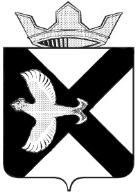 ДумаМУНИЦИПАЛЬНОГО ОБРАЗОВАНИЯПОСЕЛОК БОРОВСКИЙРЕШЕНИЕ29 июня 2022 г.					 	                                         № 256рп. БоровскийТюменского муниципального районаЗаслушав и обсудив информацию администрации муниципального образования поселок Боровский о деятельности Совета по развитию малого и среднего предпринимательства, о реализации муниципальной программы «Основные мероприятия, направленные на развитие малого и среднего предпринимательства на территории муниципального образования поселок Боровский» за 2021 год и плане реализации мероприятий на 2022 год, об инвестиционной деятельности на территории муниципального образования поселок Боровский в 2021 году, задачах и планах на 2022 год, в соответствии со статьей 23 Устава муниципального образования поселок Боровский, Дума муниципального образования поселок Боровский РЕШИЛА:1. Информацию о деятельности Совета по развитию малого и среднего предпринимательства, о реализации муниципальной программы «Основные мероприятия, направленные на развитие малого и среднего предпринимательства на территории муниципального образования поселок Боровский» за 2021 год и плане реализации  мероприятий  на 2022 год, об инвестиционной деятельности  на территории муниципального образования поселок Боровский в 2021 году, задачах и планах на 2022 год принять к сведению.2. Настоящее решение вступает в силу с момента подписания.Председатель Думы  							      В.Н. СамохваловПриложениек решению Думы муниципального образования поселок Боровский                                                                                            от 29.06.2022 №256         Информация о деятельности Совета по развитию малого и среднего предпринимательства. О  реализации муниципальной программы «Основные мероприятия, направленные на развитие малого и среднего предпринимательства на территории муниципального образования поселок Боровский» за 2021 год и плане реализации  мероприятий  на 2022 год. Об инвестиционной деятельности  на территории муниципального образования поселок Боровский в 2021 году,  задачах и планах на 2022 год Информация о деятельности Совета по развитию малого и среднего предпринимательства муниципального образования поселок Боровский	В целях координации взаимодействия заинтересованных структур и создания действенного механизма в сфере развития и поддержки малого и среднего предпринимательства на территории муниципального образования поселок Боровский  в соответствии с Федеральным законом от 24.07.2007г. № 209-ФЗ «О развитии малого и среднего предпринимательства в Российской Федерации», Законом Тюменской области от 05.05.2008г. № 18 «О развитии малого и среднего предпринимательства в Тюменской области» постановлением администрации муниципального образования поселок Боровский в  2008 году создан Совет по развитию малого и среднего предпринимательства. 	В 2021 году на территории муниципального образования поселок Боровский проведено одно заседание Совета по развитию малого и среднего предпринимательства совместно с Андреевским МО.Были рассмотрены следующие вопросы:1. Об информации о деятельности Совета по развитию малого и среднего предпринимательства муниципального образования поселок Боровский. Об итогах работы с инвесторами и предпринимателями МО п.Боровский за 2020 год, планы на 2021.2.О государственной поддержке субъектов малого и среднего предпринимательства.3.Об инструментах государственной поддержки субъектов малого и среднего предпринимательства.4. Об актуальных вопросах применения налогового законодательства в 2021 году.5. О действующих программах по трудоустройству безработных граждан на субсидированные общественные и временные рабочие места.6. Об организации системы охраны труда в организациях всех форм собственности (в т.ч. индивидуальные предприниматели).7. О преимущественном праве на приобретение арендуемого муниципального имущества.Кроме того предприниматели муниципального образования поселок Боровский принимали участие в заседаниях Совета по МСП и инвестиционной политики в Тюменском муниципальном районе (далее - Совет), которые проводились в режиме ВКС 29.06.2021 и 14.12.2021. Участие приняли 13 субъектов СМП. На заседаниях Совета были рассмотрены следующие вопросы:1. Новое в финансовой поддержке предпринимателей в Тюменской области;2. Электронные платформы банков как точки развития бизнеса;3.Способы организации рабочих мест при поддержке службы
занятости – перспективы совместного развития;4. Итоги работы с субъектами предпринимательства Тюменского района в 2021. Планы на 2022;5. Меры поддержки для бизнеса в кризис;6. Стратегии развития бизнеса 2022. Перспективы и тренды;7. Биржа контактов, обсуждение вопросов и принятие решений по итогам заседания Совета.В 2021 год проведено заседание рабочей группы по привлечению инвестиций в муниципальное образование поселок Боровский на котором рассмотрен инвестиционный проект по строительству торгового центра на ул. Новая озерная, данный проект включен в реестр инвестиционных проектов Тюменского муниципального района по инициативе Главы муниципального образования.В рамках оказания консультационных услуг проводится работа по организации охраны труда на предприятиях, оказано взаимодействие по участию субъектов СМП в обучающих семинарах, вебинарах, конкурсах, образовательных проектах и круглых столах, проводимых различными государственными и областными структурами.  Всего приняло участия в указанных мероприятиях около 650 предпринимателей.Оказывается информационная поддержка (публикации в газете «Боровские вести», размещение на информационных стендах, на сайте администрации муниципального образования поселок Боровский) путем направления информации о видах поддержки, о проведении конференций, конкурсов, форумов, обучающих семинарах и бизнес-тренингов для субъектов малого и среднего предпринимательства, об изменениях в налоговом законодательстве. В 2021 году оказана имущественная поддержка 8 субъектам МСП, в виде предоставления муниципального имущества в аренду, из них 1му субъекту предоставлен земельный участок без проведения  торгов, 7-и субъектам предоставлено муниципальное имущество в аренду из Перечня  муниципального имущества муниципального образования поселок, предназначенного для передачи во временное владение и (или) пользование субъектам малого и среднего предпринимательства.По состоянию на 01.01.2022г. распоряжением администрации муниципального образования поселок Боровский от 01.07.2013г. №324 (с изменениями) утвержден перечень муниципального имущества муниципального образования поселок, предназначенного для передачи во временное владение и (или) пользование субъектам малого и среднего предпринимательства, в который включено 17 муниципальных объектов недвижимости общей площадью 892,1 кв.м. и 17 объектов движимого имущества.  В 2021 году в Перечень включено 3 объекта движимого имущества, исключено одно помещение на Мира,10 для размещения ветеринарного участка.Развитие инвестиционной деятельности (см. ниже раздел инвестиции).  Проведение ярмарок.     В целях поддержки СМиСП на территории п.Боровский два раза в год проводятся ярмарки товаропроизводителей Тюменской области.В объеме предлагаемых товаров повышается спрос в сторону отечественных товаров, как продовольственных, так и непродовольственных. В целях реализации мероприятий, содействующих развитию торговой деятельности, продвижению и популяризации товаров тюменских товаропроизводителей на территории поселка продолжается проведение проекта «Покупаем Тюменское!».В рамках данного проекта в марте 2021 состоялась традиционная ярмарка Тюменских товаропроизводителей на территории поселка Боровский. Всего, в которой приняли участие  7 хозяйствующих субъектов и реализовано товаров на сумму 114 тыс. руб. Торговое обслуживание праздничных мероприятий в 2021 году не осуществлялось.О реализации муниципальной программы «Основные мероприятия, направленные на развитие малого и среднего предпринимательства на территории муниципального образования поселок Боровский» за 2021 год и плане реализации  мероприятий  на 2022годВсе вышеперечисленные мероприятия, проводимые на территории муниципального образования поселок Боровский включены в муниципальную программу «Основные мероприятия, направленные на развитие малого и среднего предпринимательства на территории муниципального образования поселок Боровский на 2021-2023 годы», утвержденную распоряжением администрации муниципального образования поселок Боровский от 23.11.2020 №451.Об инвестиционной деятельности  на территории муниципального образования поселок Боровский в 2021 году,  задачах и планах на 2022 год.Всего на территории муниципального образования поселок Боровский в 2021 году начата и продолжена реализация   17 инвестиционных проектов, из них 12 резиденты индустриального парка.В целях привлечения инвесторов на территорию муниципального образования поселок Боровский в 2016 году  был открыт «Боровский индустриальный парк», площадью 27,9 га.Индустриальный парк расположен вблизи автомобильной магистрали, обеспечен энергетическими мощностями и инженерной инфраструктурой. Близость города Тюмени,  поселка Боровский и  других населенных пунктов решает проблему обеспечения предприятий промышленной зоны квалифицированными кадрами.Резиденты парка сразу получают пакет услуг: площадку с минимальной арендной платой, налоговые льготы и доступ ко всей инфраструктуре поддержки бизнеса. Общий объем инвестиций составляет  3979 млн.руб.,  будет создано более 594 рабочих мест.Муниципальным образованием разработан инвестиционный потенциал, в генеральном плане предусмотрены инвестиционные площадки для инвесторов. Информация для инвесторов размещена на сайте администрации п. Боровский www:borovskiy-adm.ru, Администрации Тюменского муниципального района, на информационных стендах в администрации, информация постоянно обновляется. Назначено уполномоченное лицо по работе с инвесторами и предпринимательством. Представитель администрации МО п. Боровский входит в проектную команду по развитию инвестиционной деятельности на территории Тюменского района. Сформирована информация по состоянию на 01.02.2022 по частным строениям для предложений инвестору (21 предложение).   30.05.2019 года распоряжением администрации утвержден порядок  сопровождения инвестиционных проектов, реализуемых и (или) планируемых к реализации в  муниципальном образовании поселок БоровскийВ порядке прописаны основные направления работы с инвесторами в муниципальном образовании  поселок Боровский и Порядок взаимодействия Администрации муниципального образования  поселок Боровский с инвестором.В 2021 году реализовано 2 инвестиционных проекта (подписаны справки о реализации проектов): ООО "Ната", ООО "ТюменьПрибор".По инициативе главы муниципального образования поселок Боровский в реестр Администрации Тюменского муниципального района был включен 1 инвестиционный проект, реализуемый на территории поселок Боровский: ИП Дацюк С.П. (строительство торгового центра, ул. Новая озерная,90).В 2021 году на территории поселка Боровский открыты следующие торговые объекты:Стационарные:1.ООО "Бэст Прайс", ул. Ленинградская,17, этаж, 2, магазин «Фикс Прайс», расширение действующего бизнеса; 2) ИП Кузьмина Ю.Л., ул. Тельмана, 72, магазин «Овощи-Фрукты»; 3) ИП Мурзин А.А., ул. Трактовая,8, магазин «Разливные напитки»; 4) ООО "Согласие", ул. Набережная, зд.66, магазин мясных изделий компании «Согласие», расширение действующего бизнеса; 5) ООО "Розничные технологии", ул. Тельмана, 72, магазин мясных изделий мясокомбинат «Ишимский»,  расширение действующего бизнеса; 6) ООО "Росткреп", ул. Орджоникидзе, 29, магазин «Крепыж», расширение действующего бизнеса; 7) ООО "А-Зоо", ул. Набережная,66 , магазин товаров для животных.Нестационарные: 1) ИП Боботаваров Ш.З., ул. Ленинградская, 14, павильон Казахстанских товаров.Перспективы формирования инвестиционных площадокНа территории поселка имеются неиспользуемые земельные участки:- по ул.Трактовой, 2 (в районе ФОК) -30,8 га (общественно-делового значения) зона коммунально-складского хозяйства, также рядом находятся 5 сформированных земельных участков, которые находятся в частной собственности -30га;- в районе асфальтового завода имеются 2 участка, находящиеся в областной собственности (7600м2 и 7677 м2), данные участки были предназначены для размещения мусороперегрузочной станции;- земельный участок с/использования (в районе дачного общества «Боровое» -13 га) – участок предложен для реализации инвестиционного проекта – выращивание хмеля;- земельный участок в районе ж/д -7,5 гаТакже на территории имеются земельные, предназначенные для жилищного строительства: -3,2 га (ул.Мира) имеется проект планировки утвержден распоряжением ГУС ТО 05.05.2017 №032-р, который включает в себя строительство школы и детского сада (3,2 га);-26 га в районе ул.Набережная –Мира зона застройки многоэтажными жилыми домами – участок предоставлен в аренду ООО «Энко» для застройки.Под строительство МФЦ выделен земельный участок в районе ул.Мира-491 кв.м.В соглашение «О взаимодействии» от 31.12.2020 №191/20 АТМР на 2021 год  включены контрольно-целевые показатели:- «Количество инвестиционных проектов включенных в реестр инвестиционных проектов по инициативе Главы муниципального образования в отчетном году», установлен план - 1 проект. Рассмотрен и включен в реестр 1 проект: ИП Дацюк С.П. (строительство торгового центра ул. Новая озерная,90).- «Количество реализованных инвестиционных проектов на территории муниципального образования», установлен план – 2 проекта. Подписаны справки о реализации 2 инвестиционных проектов: ООО "Ната", ООО "ТюменьПрибор".На 2022 год в рамках контрольно-целевых показателей запланировано (соглашение «О взаимодействии» от 27.12.2021 №95/21 АТМР):- Количество инвестиционных проектов включенных в реестр инвестиционных проектов ТМР по инициативе Главы муниципального образования в отчетном году, ед – 1;- Количество реализованных инвестиционных проектов на территории муниципального образования, ед. – 2.В администрации муниципального образования поселок Боровский имеется информация об объектах недвижимости (строения) для возможного предоставления инвесторам (продажа, аренда) для осуществления деятельности, которая размещена на сайте муниципального образования. Ссылка на сайт размещена на стенде «Инвестиции».Об информации о деятельности Совета по развитию малого и среднего предпринимательства. Об информации о реализации муниципальной программы «Основные направления развития малого и среднего предпринимательства на территории муниципального образования поселок Боровский» за 2021 год и плане реализации мероприятий на 2022 год. Об информации администрации МО п. Боровский об инвестиционной деятельности на территории муниципального образования поселок Боровский в 2021 году, задачах и планах на 2022 годОТЧЕТОТЧЕТОТЧЕТОТЧЕТо финансировании муниципальной программы о финансировании муниципальной программы о финансировании муниципальной программы о финансировании муниципальной программы Основные мероприятия, направленные на развитие малого и среднего предпринимательства на территории муниципального образования поселок Боровский на 2021-2023 годыОсновные мероприятия, направленные на развитие малого и среднего предпринимательства на территории муниципального образования поселок Боровский на 2021-2023 годыОсновные мероприятия, направленные на развитие малого и среднего предпринимательства на территории муниципального образования поселок Боровский на 2021-2023 годыОсновные мероприятия, направленные на развитие малого и среднего предпринимательства на территории муниципального образования поселок Боровский на 2021-2023 годы(полное наименование программы)(полное наименование программы)(полное наименование программы)(полное наименование программы)за  2021годза  2021годза  2021годза  2021годМуниципальный заказчик Администрация муниципального образования поселок БоровскийФинансирование программы за счет средств бюджета не предусмотреноПеречень мероприятий  муниципальной  программыПеречень мероприятий  муниципальной  программыПеречень мероприятий  муниципальной  программыПеречень мероприятий  муниципальной  программыПеречень мероприятий  муниципальной  программыПеречень мероприятий  муниципальной  программыПеречень мероприятий  муниципальной  программы"Основные мероприятия, направленные на развитие малого и среднего предпринимательства на территории муниципального образования поселок Боровский на 2021-2023 годы""Основные мероприятия, направленные на развитие малого и среднего предпринимательства на территории муниципального образования поселок Боровский на 2021-2023 годы""Основные мероприятия, направленные на развитие малого и среднего предпринимательства на территории муниципального образования поселок Боровский на 2021-2023 годы""Основные мероприятия, направленные на развитие малого и среднего предпринимательства на территории муниципального образования поселок Боровский на 2021-2023 годы""Основные мероприятия, направленные на развитие малого и среднего предпринимательства на территории муниципального образования поселок Боровский на 2021-2023 годы""Основные мероприятия, направленные на развитие малого и среднего предпринимательства на территории муниципального образования поселок Боровский на 2021-2023 годы""Основные мероприятия, направленные на развитие малого и среднего предпринимательства на территории муниципального образования поселок Боровский на 2021-2023 годы"(название  муниципальной  программы)(название  муниципальной  программы)(название  муниципальной  программы)(название  муниципальной  программы)(название  муниципальной  программы)(название  муниципальной  программы)(название  муниципальной  программы)Муниципальный  заказчик          Администрация муниципального образования поселок Боровский  Муниципальный  заказчик          Администрация муниципального образования поселок Боровский  Муниципальный  заказчик          Администрация муниципального образования поселок Боровский  Муниципальный  заказчик          Администрация муниципального образования поселок Боровский  Муниципальный  заказчик          Администрация муниципального образования поселок Боровский  Муниципальный  заказчик          Администрация муниципального образования поселок Боровский  Муниципальный  заказчик          Администрация муниципального образования поселок Боровский  Виды затрат и мероприятияОбъем финансирования в году, предшествующем году разработки программы  году, тыс. руб. (2019)Объем финансирования в текущем году (год, в котором осуществляется разработка программы), тыс. руб. (2020)Предложения по финансированию программы в плановом периоде, тыс. руб. Предложения по финансированию программы в плановом периоде, тыс. руб. Предложения по финансированию программы в плановом периоде, тыс. руб. Получатели бюджетных средств (в соответствии с ведомственной классификацией местного бюджета)Виды затрат и мероприятияОбъем финансирования в году, предшествующем году разработки программы  году, тыс. руб. (2019)Объем финансирования в текущем году (год, в котором осуществляется разработка программы), тыс. руб. (2020)2021 год 2022 год 2023 год Получатели бюджетных средств (в соответствии с ведомственной классификацией местного бюджета)Виды затрат и мероприятияОбъем финансирования в году, предшествующем году разработки программы  году, тыс. руб. (2019)Объем финансирования в текущем году (год, в котором осуществляется разработка программы), тыс. руб. (2020)2021 год 2022 год 2023 год Получатели бюджетных средств (в соответствии с ведомственной классификацией местного бюджета)1234567Всего по программе, в том числе:00000Бюджетные инвестиции, всегоТекущие расходы, всегов т.ч. расходы на управление, всегоЦель 1. Создание благоприятных условий для развития малого и среднего предпринимательства на территории муниципального образования поселок БоровскийЦель 1. Создание благоприятных условий для развития малого и среднего предпринимательства на территории муниципального образования поселок БоровскийЦель 1. Создание благоприятных условий для развития малого и среднего предпринимательства на территории муниципального образования поселок БоровскийЦель 1. Создание благоприятных условий для развития малого и среднего предпринимательства на территории муниципального образования поселок БоровскийЦель 1. Создание благоприятных условий для развития малого и среднего предпринимательства на территории муниципального образования поселок БоровскийЦель 1. Создание благоприятных условий для развития малого и среднего предпринимательства на территории муниципального образования поселок БоровскийЦель 1. Создание благоприятных условий для развития малого и среднего предпринимательства на территории муниципального образования поселок БоровскийРасходы по Цели 1, всего00000Бюджетные инвестиции по Цели 1, всегоТекущие расходы по Цели 1, всегоРасходы по задачам:Задача 1. Содействие развитию субъектов малого и среднего предпринимательства муниципального образования поселок БоровскийЗадача 1. Содействие развитию субъектов малого и среднего предпринимательства муниципального образования поселок БоровскийЗадача 1. Содействие развитию субъектов малого и среднего предпринимательства муниципального образования поселок БоровскийЗадача 1. Содействие развитию субъектов малого и среднего предпринимательства муниципального образования поселок БоровскийЗадача 1. Содействие развитию субъектов малого и среднего предпринимательства муниципального образования поселок БоровскийЗадача 1. Содействие развитию субъектов малого и среднего предпринимательства муниципального образования поселок БоровскийЗадача 1. Содействие развитию субъектов малого и среднего предпринимательства муниципального образования поселок БоровскийБюджетные инвестицииПрочие (текущие расходы) в том числе по мероприятиям:оказание консультационных услуг субъектам малого и среднего предпринимательстваоказание имущественной поддержки субъектам малого и среднего предпринимательства в форме предоставления во владение и (или) пользование муниципальных нежилых помещений, включенных в Перечень муниципального имущества, предназначенного для передачи во временное владение и (или) пользование субъектам малого и среднего предпринимательства  для организации и осуществления предпринимательской деятельности, в том числе приоритетных видов деятельностисодействие молодежи в решении вопросов при организации собственного деласодействие в активизации инвестиционной деятельности субъектам малого и среднего предпринимательства на территории муниципального образования поселок Боровский размещение информации в газете «Боровские вести», на официальном сайте администрации муниципального образования поселок Боровский в сети Интернеторганизация и проведение  семинаров-совещаний, заседаний Совета по развитию
 малого и среднего предпринимательства 
на территории муниципального образования поселок БоровскийВсего на задачу 1.00000Задача 2. Создание условий для продвижения товаров (работ, услуг) малого и среднего предпринимательства Тюменского района и повышения уровня информированности субъектов предпринимательства о видах поддержки Задача 2. Создание условий для продвижения товаров (работ, услуг) малого и среднего предпринимательства Тюменского района и повышения уровня информированности субъектов предпринимательства о видах поддержки Задача 2. Создание условий для продвижения товаров (работ, услуг) малого и среднего предпринимательства Тюменского района и повышения уровня информированности субъектов предпринимательства о видах поддержки Задача 2. Создание условий для продвижения товаров (работ, услуг) малого и среднего предпринимательства Тюменского района и повышения уровня информированности субъектов предпринимательства о видах поддержки Задача 2. Создание условий для продвижения товаров (работ, услуг) малого и среднего предпринимательства Тюменского района и повышения уровня информированности субъектов предпринимательства о видах поддержки Задача 2. Создание условий для продвижения товаров (работ, услуг) малого и среднего предпринимательства Тюменского района и повышения уровня информированности субъектов предпринимательства о видах поддержки Задача 2. Создание условий для продвижения товаров (работ, услуг) малого и среднего предпринимательства Тюменского района и повышения уровня информированности субъектов предпринимательства о видах поддержки Бюджетные инвестицииПрочие (текущие расходы) в том числе по мероприятиям:организация и размещение заказов на поставки товаров, выполнение работ, оказание услуг для муниципальных нужд среди субъектов малого предпринимательстваорганизация, проведение  и привлечение к участию в заседаниях Советов, семинарах, выставочно-ярмарочных мероприятий и дрпривлечение к участию мероприятий проводимых на территории муниципального образования поселок Боровский, Тюменского района, г.Тюмениоказание содействия в реализации инвестиционных проектов на территории муниципального образования поселок БоровскийВсего на задачу 2.00000Отчето достижении показателей муниципальной программы«Основные направления развития малого и среднего предпринимательства на территории поселка Боровский на 2021-2023 годы»Муниципальный заказчик: Администрация муниципального образования поселок Боровскийо достижении показателей муниципальной программы«Основные направления развития малого и среднего предпринимательства на территории поселка Боровский на 2021-2023 годы»Муниципальный заказчик: Администрация муниципального образования поселок Боровскийо достижении показателей муниципальной программы«Основные направления развития малого и среднего предпринимательства на территории поселка Боровский на 2021-2023 годы»Муниципальный заказчик: Администрация муниципального образования поселок Боровскийо достижении показателей муниципальной программы«Основные направления развития малого и среднего предпринимательства на территории поселка Боровский на 2021-2023 годы»Муниципальный заказчик: Администрация муниципального образования поселок Боровскийо достижении показателей муниципальной программы«Основные направления развития малого и среднего предпринимательства на территории поселка Боровский на 2021-2023 годы»Муниципальный заказчик: Администрация муниципального образования поселок Боровскийо достижении показателей муниципальной программы«Основные направления развития малого и среднего предпринимательства на территории поселка Боровский на 2021-2023 годы»Муниципальный заказчик: Администрация муниципального образования поселок БоровскийМуниципальная программа «Основные мероприятия, направленные на развитие малого и среднего предпринимательства на территории муниципального образования поселок Боровский на 2021-2023 годы» (далее - Программа) разработана в соответствии с Федеральным Законом от 24.07.2007г. №209-ФЗ «О развитии малого и среднего предпринимательства в Российской Федерации», Федеральным законом от 22.07.2008 №159-ФЗ «Об особенностях отчуждения недвижимого имущества, находящегося в государственной собственности и арендуемого субъектами малого и среднего предпринимательства». Настоящая программа распространяет свое действие субъектов малого и среднего предпринимательства и на физических лиц, не являющихся индивидуальными предпринимателями и применяющим специальный налоговый режим «Налог на профессиональный доход».Программа учитывает специфику социально - экономического развития поселка и приоритетные сферы развития малого и среднего предпринимательства муниципального образования поселок Боровский.Муниципальная программа «Основные мероприятия, направленные на развитие малого и среднего предпринимательства на территории муниципального образования поселок Боровский на 2021-2023 годы» представляет собой стратегический документ, в котором определяется перечень мероприятий, направленных на достижение целей государственной политики в области развития малого и среднего предпринимательства, в том числе отдельных категорий субъектов малого и среднего бизнеса и результативности деятельности органов местного самоуправления.Осуществление программных мероприятий по развитию малого и среднего предпринимательства в муниципальном образовании поселок Боровский позволит повысить эффективность муниципального управления социально-экономическим развитием поселка, обеспечит повышение конкурентоспособности системы малого и среднего предпринимательства в муниципальном образовании.Основной целью Программы является создание на территории муниципального образования поселок Боровский благоприятных условий для устойчивого развития субъектов развития малого и среднего предпринимательства, способствующий созданию новых рабочих мест, развитию реального сектора экономики, пополнению бюджета.Для достижения поставленной цели Программы определены следующие задачи:1. Содействие развитию субъектов малого и среднего предпринимательства.2. Создание условий для продвижения товаров (работ, услуг) малого и среднего предпринимательства  муниципального образования поселок Боровский и повышения уровня информированности субъектов  предпринимательства о видах поддержки.Выполнение этих задач, позволяет в условиях ограниченного ресурсного обеспечения разрешить ключевые проблемы развития субъектов малого и среднего предпринимательства, в том числе:- создание правовых, экономических и организационных условий для устойчивой деятельности субъектов малого и среднего предпринимательства;- развитие инфраструктуры предпринимательства с предоставлением методической, информационной, консультационной поддержки;- устранение административных барьеров, препятствующих развитию субъектов малого и среднего бизнеса;- повышение деловой и инвестиционной активности предприятий субъектов малого и среднего бизнеса;- создание условий для увеличения занятости населения;- привлечение представителей субъектов малого и среднего бизнеса, ведущих деятельность в приоритетных направлениях социального развития;- привлечение субъектов малого и среднего предпринимательства для выполнения муниципального заказа.Указанная цель и задачи соответствуют социально-экономической направленности развития муниципального образования поселок Боровский.Реализация программных мероприятий: 1.Содействие развитию субъектов малого и среднего предпринимательства:•	оказание консультационных услуг субъектам малого и среднего предпринимательства;•	оказание имущественной поддержки субъектам малого и среднего предпринимательства в форме предоставления во владение и (или) пользование муниципальных нежилых помещений, включенных в Перечень муниципального имущества, предназначенного для передачи во временное владение и (или) пользование субъектам малого и среднего предпринимательства  для организации и осуществления предпринимательской деятельности, в том числе приоритетных видов деятельности;•	содействие молодежи в решении вопросов при организации собственного дела;•	размещение инвестиционных площадок на территории муниципального образования; •	содействие в активизации инвестиционной деятельности субъектам малого и среднего предпринимательства на территории муниципального образования поселок Боровский;•	размещение информации в газете «Боровские вести», на официальном сайте администрации муниципального образования поселок Боровский в сети Интернет;•	организация и проведение семинаров-совещаний, заседаний Совета по развитию малого и среднего предпринимательства на территории муниципального образования поселок Боровский.2. Создание условий для продвижения товаров (работ, услуг) малого и среднего предпринимательства муниципального образования поселок Боровский и повышения уровня информированности субъектов предпринимательства о видах поддержки.•	организация и размещение заказов на поставки товаров, выполнение работ, оказание услуг для муниципальных нужд среди субъектов малого предпринимательства; •	организация, проведение и привлечение к участию в заседаниях Советов, семинаров, выставочно-ярмарочных мероприятий и др.;•	привлечение к участию в мероприятиях проводимых на территории муниципального образования поселок Боровский, Тюменского района, г.Тюмени;•	оказание содействия в реализации инвестиционных проектов на территории муниципального образования поселок Боровский.Приоритетным правом на оказание всех видов поддержки в рамках Программы пользуются субъекты малого и среднего предпринимательства, зарегистрированные и осуществляющие деятельность на территории муниципального образования поселок Боровский в следующих сферах:- оказание медицинских, бытовых (в том числе ритуальных) и иных услуг населению; - оказание услуг общественного питания;- оказание услуг в области образования, культуры и спорта;- оказание социально-значимых услуг;- производство сельскохозяйственной продукции, сельскохозяйственная деятельность;- оказание услуг и выполнение работ в жилищно-коммунальной сфере;- производство промышленных, продовольственных товаров и строительных материалов;- в области инноваций;- производство строительных материалов из местного сырья;- ремесленничество;- ремонт техники и оборудования, оргтехники, транспорта;-развитие перерабатывающих производств и предприятий пищевой промышленности; - развитие потребительской кооперации;-оказание строительных услуг, в том числе строительство объектов производственной и социальной сферы;- оказание услуг по благоустройству территории, в том числе озеленение территории;- ветеринарные услуги, деятельность ветеринарных аптек.В рамках осуществления программных мероприятий выделяются целевые группы поддержки: - предприниматели приоритетных сфер;-индивидуальные предприниматели, получившие поддержку в рамках реализации программы по выходу граждан на самозанятость; - молодежное предпринимательство.Основными принципами поддержки субъектов малого и среднего предпринимательства являются:1) заявительный порядок обращения субъектов малого и среднего предпринимательства за оказанием поддержки;2) доступность инфраструктуры поддержки субъектов малого и среднего предпринимательства для всех субъектов малого и среднего предпринимательства;3) равный доступ субъектов малого и среднего предпринимательства, соответствующих условиям, установленным нормативными правовыми актами Российской Федерации, нормативными правовыми актами субъектов Российской Федерации, муниципальными правовыми актами, принимаемыми в целях реализации государственных программ (подпрограмм) Российской Федерации, государственных программ (подпрограмм) субъектов Российской Федерации, муниципальных программ (подпрограмм), к участию в указанных программах (подпрограммах);4) оказание поддержки с соблюдением требований, установленных Федеральным законом от 26 июля 2006 года N 135-ФЗ "О защите конкуренции";5) открытость процедур оказания поддержки.Муниципальная программа «Основные мероприятия, направленные на развитие малого и среднего предпринимательства на территории муниципального образования поселок Боровский на 2021-2023 годы» (далее - Программа) разработана в соответствии с Федеральным Законом от 24.07.2007г. №209-ФЗ «О развитии малого и среднего предпринимательства в Российской Федерации», Федеральным законом от 22.07.2008 №159-ФЗ «Об особенностях отчуждения недвижимого имущества, находящегося в государственной собственности и арендуемого субъектами малого и среднего предпринимательства». Настоящая программа распространяет свое действие субъектов малого и среднего предпринимательства и на физических лиц, не являющихся индивидуальными предпринимателями и применяющим специальный налоговый режим «Налог на профессиональный доход».Программа учитывает специфику социально - экономического развития поселка и приоритетные сферы развития малого и среднего предпринимательства муниципального образования поселок Боровский.Муниципальная программа «Основные мероприятия, направленные на развитие малого и среднего предпринимательства на территории муниципального образования поселок Боровский на 2021-2023 годы» представляет собой стратегический документ, в котором определяется перечень мероприятий, направленных на достижение целей государственной политики в области развития малого и среднего предпринимательства, в том числе отдельных категорий субъектов малого и среднего бизнеса и результативности деятельности органов местного самоуправления.Осуществление программных мероприятий по развитию малого и среднего предпринимательства в муниципальном образовании поселок Боровский позволит повысить эффективность муниципального управления социально-экономическим развитием поселка, обеспечит повышение конкурентоспособности системы малого и среднего предпринимательства в муниципальном образовании.Основной целью Программы является создание на территории муниципального образования поселок Боровский благоприятных условий для устойчивого развития субъектов развития малого и среднего предпринимательства, способствующий созданию новых рабочих мест, развитию реального сектора экономики, пополнению бюджета.Для достижения поставленной цели Программы определены следующие задачи:1. Содействие развитию субъектов малого и среднего предпринимательства.2. Создание условий для продвижения товаров (работ, услуг) малого и среднего предпринимательства  муниципального образования поселок Боровский и повышения уровня информированности субъектов  предпринимательства о видах поддержки.Выполнение этих задач, позволяет в условиях ограниченного ресурсного обеспечения разрешить ключевые проблемы развития субъектов малого и среднего предпринимательства, в том числе:- создание правовых, экономических и организационных условий для устойчивой деятельности субъектов малого и среднего предпринимательства;- развитие инфраструктуры предпринимательства с предоставлением методической, информационной, консультационной поддержки;- устранение административных барьеров, препятствующих развитию субъектов малого и среднего бизнеса;- повышение деловой и инвестиционной активности предприятий субъектов малого и среднего бизнеса;- создание условий для увеличения занятости населения;- привлечение представителей субъектов малого и среднего бизнеса, ведущих деятельность в приоритетных направлениях социального развития;- привлечение субъектов малого и среднего предпринимательства для выполнения муниципального заказа.Указанная цель и задачи соответствуют социально-экономической направленности развития муниципального образования поселок Боровский.Реализация программных мероприятий: 1.Содействие развитию субъектов малого и среднего предпринимательства:•	оказание консультационных услуг субъектам малого и среднего предпринимательства;•	оказание имущественной поддержки субъектам малого и среднего предпринимательства в форме предоставления во владение и (или) пользование муниципальных нежилых помещений, включенных в Перечень муниципального имущества, предназначенного для передачи во временное владение и (или) пользование субъектам малого и среднего предпринимательства  для организации и осуществления предпринимательской деятельности, в том числе приоритетных видов деятельности;•	содействие молодежи в решении вопросов при организации собственного дела;•	размещение инвестиционных площадок на территории муниципального образования; •	содействие в активизации инвестиционной деятельности субъектам малого и среднего предпринимательства на территории муниципального образования поселок Боровский;•	размещение информации в газете «Боровские вести», на официальном сайте администрации муниципального образования поселок Боровский в сети Интернет;•	организация и проведение семинаров-совещаний, заседаний Совета по развитию малого и среднего предпринимательства на территории муниципального образования поселок Боровский.2. Создание условий для продвижения товаров (работ, услуг) малого и среднего предпринимательства муниципального образования поселок Боровский и повышения уровня информированности субъектов предпринимательства о видах поддержки.•	организация и размещение заказов на поставки товаров, выполнение работ, оказание услуг для муниципальных нужд среди субъектов малого предпринимательства; •	организация, проведение и привлечение к участию в заседаниях Советов, семинаров, выставочно-ярмарочных мероприятий и др.;•	привлечение к участию в мероприятиях проводимых на территории муниципального образования поселок Боровский, Тюменского района, г.Тюмени;•	оказание содействия в реализации инвестиционных проектов на территории муниципального образования поселок Боровский.Приоритетным правом на оказание всех видов поддержки в рамках Программы пользуются субъекты малого и среднего предпринимательства, зарегистрированные и осуществляющие деятельность на территории муниципального образования поселок Боровский в следующих сферах:- оказание медицинских, бытовых (в том числе ритуальных) и иных услуг населению; - оказание услуг общественного питания;- оказание услуг в области образования, культуры и спорта;- оказание социально-значимых услуг;- производство сельскохозяйственной продукции, сельскохозяйственная деятельность;- оказание услуг и выполнение работ в жилищно-коммунальной сфере;- производство промышленных, продовольственных товаров и строительных материалов;- в области инноваций;- производство строительных материалов из местного сырья;- ремесленничество;- ремонт техники и оборудования, оргтехники, транспорта;-развитие перерабатывающих производств и предприятий пищевой промышленности; - развитие потребительской кооперации;-оказание строительных услуг, в том числе строительство объектов производственной и социальной сферы;- оказание услуг по благоустройству территории, в том числе озеленение территории;- ветеринарные услуги, деятельность ветеринарных аптек.В рамках осуществления программных мероприятий выделяются целевые группы поддержки: - предприниматели приоритетных сфер;-индивидуальные предприниматели, получившие поддержку в рамках реализации программы по выходу граждан на самозанятость; - молодежное предпринимательство.Основными принципами поддержки субъектов малого и среднего предпринимательства являются:1) заявительный порядок обращения субъектов малого и среднего предпринимательства за оказанием поддержки;2) доступность инфраструктуры поддержки субъектов малого и среднего предпринимательства для всех субъектов малого и среднего предпринимательства;3) равный доступ субъектов малого и среднего предпринимательства, соответствующих условиям, установленным нормативными правовыми актами Российской Федерации, нормативными правовыми актами субъектов Российской Федерации, муниципальными правовыми актами, принимаемыми в целях реализации государственных программ (подпрограмм) Российской Федерации, государственных программ (подпрограмм) субъектов Российской Федерации, муниципальных программ (подпрограмм), к участию в указанных программах (подпрограммах);4) оказание поддержки с соблюдением требований, установленных Федеральным законом от 26 июля 2006 года N 135-ФЗ "О защите конкуренции";5) открытость процедур оказания поддержки.Муниципальная программа «Основные мероприятия, направленные на развитие малого и среднего предпринимательства на территории муниципального образования поселок Боровский на 2021-2023 годы» (далее - Программа) разработана в соответствии с Федеральным Законом от 24.07.2007г. №209-ФЗ «О развитии малого и среднего предпринимательства в Российской Федерации», Федеральным законом от 22.07.2008 №159-ФЗ «Об особенностях отчуждения недвижимого имущества, находящегося в государственной собственности и арендуемого субъектами малого и среднего предпринимательства». Настоящая программа распространяет свое действие субъектов малого и среднего предпринимательства и на физических лиц, не являющихся индивидуальными предпринимателями и применяющим специальный налоговый режим «Налог на профессиональный доход».Программа учитывает специфику социально - экономического развития поселка и приоритетные сферы развития малого и среднего предпринимательства муниципального образования поселок Боровский.Муниципальная программа «Основные мероприятия, направленные на развитие малого и среднего предпринимательства на территории муниципального образования поселок Боровский на 2021-2023 годы» представляет собой стратегический документ, в котором определяется перечень мероприятий, направленных на достижение целей государственной политики в области развития малого и среднего предпринимательства, в том числе отдельных категорий субъектов малого и среднего бизнеса и результативности деятельности органов местного самоуправления.Осуществление программных мероприятий по развитию малого и среднего предпринимательства в муниципальном образовании поселок Боровский позволит повысить эффективность муниципального управления социально-экономическим развитием поселка, обеспечит повышение конкурентоспособности системы малого и среднего предпринимательства в муниципальном образовании.Основной целью Программы является создание на территории муниципального образования поселок Боровский благоприятных условий для устойчивого развития субъектов развития малого и среднего предпринимательства, способствующий созданию новых рабочих мест, развитию реального сектора экономики, пополнению бюджета.Для достижения поставленной цели Программы определены следующие задачи:1. Содействие развитию субъектов малого и среднего предпринимательства.2. Создание условий для продвижения товаров (работ, услуг) малого и среднего предпринимательства  муниципального образования поселок Боровский и повышения уровня информированности субъектов  предпринимательства о видах поддержки.Выполнение этих задач, позволяет в условиях ограниченного ресурсного обеспечения разрешить ключевые проблемы развития субъектов малого и среднего предпринимательства, в том числе:- создание правовых, экономических и организационных условий для устойчивой деятельности субъектов малого и среднего предпринимательства;- развитие инфраструктуры предпринимательства с предоставлением методической, информационной, консультационной поддержки;- устранение административных барьеров, препятствующих развитию субъектов малого и среднего бизнеса;- повышение деловой и инвестиционной активности предприятий субъектов малого и среднего бизнеса;- создание условий для увеличения занятости населения;- привлечение представителей субъектов малого и среднего бизнеса, ведущих деятельность в приоритетных направлениях социального развития;- привлечение субъектов малого и среднего предпринимательства для выполнения муниципального заказа.Указанная цель и задачи соответствуют социально-экономической направленности развития муниципального образования поселок Боровский.Реализация программных мероприятий: 1.Содействие развитию субъектов малого и среднего предпринимательства:•	оказание консультационных услуг субъектам малого и среднего предпринимательства;•	оказание имущественной поддержки субъектам малого и среднего предпринимательства в форме предоставления во владение и (или) пользование муниципальных нежилых помещений, включенных в Перечень муниципального имущества, предназначенного для передачи во временное владение и (или) пользование субъектам малого и среднего предпринимательства  для организации и осуществления предпринимательской деятельности, в том числе приоритетных видов деятельности;•	содействие молодежи в решении вопросов при организации собственного дела;•	размещение инвестиционных площадок на территории муниципального образования; •	содействие в активизации инвестиционной деятельности субъектам малого и среднего предпринимательства на территории муниципального образования поселок Боровский;•	размещение информации в газете «Боровские вести», на официальном сайте администрации муниципального образования поселок Боровский в сети Интернет;•	организация и проведение семинаров-совещаний, заседаний Совета по развитию малого и среднего предпринимательства на территории муниципального образования поселок Боровский.2. Создание условий для продвижения товаров (работ, услуг) малого и среднего предпринимательства муниципального образования поселок Боровский и повышения уровня информированности субъектов предпринимательства о видах поддержки.•	организация и размещение заказов на поставки товаров, выполнение работ, оказание услуг для муниципальных нужд среди субъектов малого предпринимательства; •	организация, проведение и привлечение к участию в заседаниях Советов, семинаров, выставочно-ярмарочных мероприятий и др.;•	привлечение к участию в мероприятиях проводимых на территории муниципального образования поселок Боровский, Тюменского района, г.Тюмени;•	оказание содействия в реализации инвестиционных проектов на территории муниципального образования поселок Боровский.Приоритетным правом на оказание всех видов поддержки в рамках Программы пользуются субъекты малого и среднего предпринимательства, зарегистрированные и осуществляющие деятельность на территории муниципального образования поселок Боровский в следующих сферах:- оказание медицинских, бытовых (в том числе ритуальных) и иных услуг населению; - оказание услуг общественного питания;- оказание услуг в области образования, культуры и спорта;- оказание социально-значимых услуг;- производство сельскохозяйственной продукции, сельскохозяйственная деятельность;- оказание услуг и выполнение работ в жилищно-коммунальной сфере;- производство промышленных, продовольственных товаров и строительных материалов;- в области инноваций;- производство строительных материалов из местного сырья;- ремесленничество;- ремонт техники и оборудования, оргтехники, транспорта;-развитие перерабатывающих производств и предприятий пищевой промышленности; - развитие потребительской кооперации;-оказание строительных услуг, в том числе строительство объектов производственной и социальной сферы;- оказание услуг по благоустройству территории, в том числе озеленение территории;- ветеринарные услуги, деятельность ветеринарных аптек.В рамках осуществления программных мероприятий выделяются целевые группы поддержки: - предприниматели приоритетных сфер;-индивидуальные предприниматели, получившие поддержку в рамках реализации программы по выходу граждан на самозанятость; - молодежное предпринимательство.Основными принципами поддержки субъектов малого и среднего предпринимательства являются:1) заявительный порядок обращения субъектов малого и среднего предпринимательства за оказанием поддержки;2) доступность инфраструктуры поддержки субъектов малого и среднего предпринимательства для всех субъектов малого и среднего предпринимательства;3) равный доступ субъектов малого и среднего предпринимательства, соответствующих условиям, установленным нормативными правовыми актами Российской Федерации, нормативными правовыми актами субъектов Российской Федерации, муниципальными правовыми актами, принимаемыми в целях реализации государственных программ (подпрограмм) Российской Федерации, государственных программ (подпрограмм) субъектов Российской Федерации, муниципальных программ (подпрограмм), к участию в указанных программах (подпрограммах);4) оказание поддержки с соблюдением требований, установленных Федеральным законом от 26 июля 2006 года N 135-ФЗ "О защите конкуренции";5) открытость процедур оказания поддержки.Муниципальная программа «Основные мероприятия, направленные на развитие малого и среднего предпринимательства на территории муниципального образования поселок Боровский на 2021-2023 годы» (далее - Программа) разработана в соответствии с Федеральным Законом от 24.07.2007г. №209-ФЗ «О развитии малого и среднего предпринимательства в Российской Федерации», Федеральным законом от 22.07.2008 №159-ФЗ «Об особенностях отчуждения недвижимого имущества, находящегося в государственной собственности и арендуемого субъектами малого и среднего предпринимательства». Настоящая программа распространяет свое действие субъектов малого и среднего предпринимательства и на физических лиц, не являющихся индивидуальными предпринимателями и применяющим специальный налоговый режим «Налог на профессиональный доход».Программа учитывает специфику социально - экономического развития поселка и приоритетные сферы развития малого и среднего предпринимательства муниципального образования поселок Боровский.Муниципальная программа «Основные мероприятия, направленные на развитие малого и среднего предпринимательства на территории муниципального образования поселок Боровский на 2021-2023 годы» представляет собой стратегический документ, в котором определяется перечень мероприятий, направленных на достижение целей государственной политики в области развития малого и среднего предпринимательства, в том числе отдельных категорий субъектов малого и среднего бизнеса и результативности деятельности органов местного самоуправления.Осуществление программных мероприятий по развитию малого и среднего предпринимательства в муниципальном образовании поселок Боровский позволит повысить эффективность муниципального управления социально-экономическим развитием поселка, обеспечит повышение конкурентоспособности системы малого и среднего предпринимательства в муниципальном образовании.Основной целью Программы является создание на территории муниципального образования поселок Боровский благоприятных условий для устойчивого развития субъектов развития малого и среднего предпринимательства, способствующий созданию новых рабочих мест, развитию реального сектора экономики, пополнению бюджета.Для достижения поставленной цели Программы определены следующие задачи:1. Содействие развитию субъектов малого и среднего предпринимательства.2. Создание условий для продвижения товаров (работ, услуг) малого и среднего предпринимательства  муниципального образования поселок Боровский и повышения уровня информированности субъектов  предпринимательства о видах поддержки.Выполнение этих задач, позволяет в условиях ограниченного ресурсного обеспечения разрешить ключевые проблемы развития субъектов малого и среднего предпринимательства, в том числе:- создание правовых, экономических и организационных условий для устойчивой деятельности субъектов малого и среднего предпринимательства;- развитие инфраструктуры предпринимательства с предоставлением методической, информационной, консультационной поддержки;- устранение административных барьеров, препятствующих развитию субъектов малого и среднего бизнеса;- повышение деловой и инвестиционной активности предприятий субъектов малого и среднего бизнеса;- создание условий для увеличения занятости населения;- привлечение представителей субъектов малого и среднего бизнеса, ведущих деятельность в приоритетных направлениях социального развития;- привлечение субъектов малого и среднего предпринимательства для выполнения муниципального заказа.Указанная цель и задачи соответствуют социально-экономической направленности развития муниципального образования поселок Боровский.Реализация программных мероприятий: 1.Содействие развитию субъектов малого и среднего предпринимательства:•	оказание консультационных услуг субъектам малого и среднего предпринимательства;•	оказание имущественной поддержки субъектам малого и среднего предпринимательства в форме предоставления во владение и (или) пользование муниципальных нежилых помещений, включенных в Перечень муниципального имущества, предназначенного для передачи во временное владение и (или) пользование субъектам малого и среднего предпринимательства  для организации и осуществления предпринимательской деятельности, в том числе приоритетных видов деятельности;•	содействие молодежи в решении вопросов при организации собственного дела;•	размещение инвестиционных площадок на территории муниципального образования; •	содействие в активизации инвестиционной деятельности субъектам малого и среднего предпринимательства на территории муниципального образования поселок Боровский;•	размещение информации в газете «Боровские вести», на официальном сайте администрации муниципального образования поселок Боровский в сети Интернет;•	организация и проведение семинаров-совещаний, заседаний Совета по развитию малого и среднего предпринимательства на территории муниципального образования поселок Боровский.2. Создание условий для продвижения товаров (работ, услуг) малого и среднего предпринимательства муниципального образования поселок Боровский и повышения уровня информированности субъектов предпринимательства о видах поддержки.•	организация и размещение заказов на поставки товаров, выполнение работ, оказание услуг для муниципальных нужд среди субъектов малого предпринимательства; •	организация, проведение и привлечение к участию в заседаниях Советов, семинаров, выставочно-ярмарочных мероприятий и др.;•	привлечение к участию в мероприятиях проводимых на территории муниципального образования поселок Боровский, Тюменского района, г.Тюмени;•	оказание содействия в реализации инвестиционных проектов на территории муниципального образования поселок Боровский.Приоритетным правом на оказание всех видов поддержки в рамках Программы пользуются субъекты малого и среднего предпринимательства, зарегистрированные и осуществляющие деятельность на территории муниципального образования поселок Боровский в следующих сферах:- оказание медицинских, бытовых (в том числе ритуальных) и иных услуг населению; - оказание услуг общественного питания;- оказание услуг в области образования, культуры и спорта;- оказание социально-значимых услуг;- производство сельскохозяйственной продукции, сельскохозяйственная деятельность;- оказание услуг и выполнение работ в жилищно-коммунальной сфере;- производство промышленных, продовольственных товаров и строительных материалов;- в области инноваций;- производство строительных материалов из местного сырья;- ремесленничество;- ремонт техники и оборудования, оргтехники, транспорта;-развитие перерабатывающих производств и предприятий пищевой промышленности; - развитие потребительской кооперации;-оказание строительных услуг, в том числе строительство объектов производственной и социальной сферы;- оказание услуг по благоустройству территории, в том числе озеленение территории;- ветеринарные услуги, деятельность ветеринарных аптек.В рамках осуществления программных мероприятий выделяются целевые группы поддержки: - предприниматели приоритетных сфер;-индивидуальные предприниматели, получившие поддержку в рамках реализации программы по выходу граждан на самозанятость; - молодежное предпринимательство.Основными принципами поддержки субъектов малого и среднего предпринимательства являются:1) заявительный порядок обращения субъектов малого и среднего предпринимательства за оказанием поддержки;2) доступность инфраструктуры поддержки субъектов малого и среднего предпринимательства для всех субъектов малого и среднего предпринимательства;3) равный доступ субъектов малого и среднего предпринимательства, соответствующих условиям, установленным нормативными правовыми актами Российской Федерации, нормативными правовыми актами субъектов Российской Федерации, муниципальными правовыми актами, принимаемыми в целях реализации государственных программ (подпрограмм) Российской Федерации, государственных программ (подпрограмм) субъектов Российской Федерации, муниципальных программ (подпрограмм), к участию в указанных программах (подпрограммах);4) оказание поддержки с соблюдением требований, установленных Федеральным законом от 26 июля 2006 года N 135-ФЗ "О защите конкуренции";5) открытость процедур оказания поддержки.Муниципальная программа «Основные мероприятия, направленные на развитие малого и среднего предпринимательства на территории муниципального образования поселок Боровский на 2021-2023 годы» (далее - Программа) разработана в соответствии с Федеральным Законом от 24.07.2007г. №209-ФЗ «О развитии малого и среднего предпринимательства в Российской Федерации», Федеральным законом от 22.07.2008 №159-ФЗ «Об особенностях отчуждения недвижимого имущества, находящегося в государственной собственности и арендуемого субъектами малого и среднего предпринимательства». Настоящая программа распространяет свое действие субъектов малого и среднего предпринимательства и на физических лиц, не являющихся индивидуальными предпринимателями и применяющим специальный налоговый режим «Налог на профессиональный доход».Программа учитывает специфику социально - экономического развития поселка и приоритетные сферы развития малого и среднего предпринимательства муниципального образования поселок Боровский.Муниципальная программа «Основные мероприятия, направленные на развитие малого и среднего предпринимательства на территории муниципального образования поселок Боровский на 2021-2023 годы» представляет собой стратегический документ, в котором определяется перечень мероприятий, направленных на достижение целей государственной политики в области развития малого и среднего предпринимательства, в том числе отдельных категорий субъектов малого и среднего бизнеса и результативности деятельности органов местного самоуправления.Осуществление программных мероприятий по развитию малого и среднего предпринимательства в муниципальном образовании поселок Боровский позволит повысить эффективность муниципального управления социально-экономическим развитием поселка, обеспечит повышение конкурентоспособности системы малого и среднего предпринимательства в муниципальном образовании.Основной целью Программы является создание на территории муниципального образования поселок Боровский благоприятных условий для устойчивого развития субъектов развития малого и среднего предпринимательства, способствующий созданию новых рабочих мест, развитию реального сектора экономики, пополнению бюджета.Для достижения поставленной цели Программы определены следующие задачи:1. Содействие развитию субъектов малого и среднего предпринимательства.2. Создание условий для продвижения товаров (работ, услуг) малого и среднего предпринимательства  муниципального образования поселок Боровский и повышения уровня информированности субъектов  предпринимательства о видах поддержки.Выполнение этих задач, позволяет в условиях ограниченного ресурсного обеспечения разрешить ключевые проблемы развития субъектов малого и среднего предпринимательства, в том числе:- создание правовых, экономических и организационных условий для устойчивой деятельности субъектов малого и среднего предпринимательства;- развитие инфраструктуры предпринимательства с предоставлением методической, информационной, консультационной поддержки;- устранение административных барьеров, препятствующих развитию субъектов малого и среднего бизнеса;- повышение деловой и инвестиционной активности предприятий субъектов малого и среднего бизнеса;- создание условий для увеличения занятости населения;- привлечение представителей субъектов малого и среднего бизнеса, ведущих деятельность в приоритетных направлениях социального развития;- привлечение субъектов малого и среднего предпринимательства для выполнения муниципального заказа.Указанная цель и задачи соответствуют социально-экономической направленности развития муниципального образования поселок Боровский.Реализация программных мероприятий: 1.Содействие развитию субъектов малого и среднего предпринимательства:•	оказание консультационных услуг субъектам малого и среднего предпринимательства;•	оказание имущественной поддержки субъектам малого и среднего предпринимательства в форме предоставления во владение и (или) пользование муниципальных нежилых помещений, включенных в Перечень муниципального имущества, предназначенного для передачи во временное владение и (или) пользование субъектам малого и среднего предпринимательства  для организации и осуществления предпринимательской деятельности, в том числе приоритетных видов деятельности;•	содействие молодежи в решении вопросов при организации собственного дела;•	размещение инвестиционных площадок на территории муниципального образования; •	содействие в активизации инвестиционной деятельности субъектам малого и среднего предпринимательства на территории муниципального образования поселок Боровский;•	размещение информации в газете «Боровские вести», на официальном сайте администрации муниципального образования поселок Боровский в сети Интернет;•	организация и проведение семинаров-совещаний, заседаний Совета по развитию малого и среднего предпринимательства на территории муниципального образования поселок Боровский.2. Создание условий для продвижения товаров (работ, услуг) малого и среднего предпринимательства муниципального образования поселок Боровский и повышения уровня информированности субъектов предпринимательства о видах поддержки.•	организация и размещение заказов на поставки товаров, выполнение работ, оказание услуг для муниципальных нужд среди субъектов малого предпринимательства; •	организация, проведение и привлечение к участию в заседаниях Советов, семинаров, выставочно-ярмарочных мероприятий и др.;•	привлечение к участию в мероприятиях проводимых на территории муниципального образования поселок Боровский, Тюменского района, г.Тюмени;•	оказание содействия в реализации инвестиционных проектов на территории муниципального образования поселок Боровский.Приоритетным правом на оказание всех видов поддержки в рамках Программы пользуются субъекты малого и среднего предпринимательства, зарегистрированные и осуществляющие деятельность на территории муниципального образования поселок Боровский в следующих сферах:- оказание медицинских, бытовых (в том числе ритуальных) и иных услуг населению; - оказание услуг общественного питания;- оказание услуг в области образования, культуры и спорта;- оказание социально-значимых услуг;- производство сельскохозяйственной продукции, сельскохозяйственная деятельность;- оказание услуг и выполнение работ в жилищно-коммунальной сфере;- производство промышленных, продовольственных товаров и строительных материалов;- в области инноваций;- производство строительных материалов из местного сырья;- ремесленничество;- ремонт техники и оборудования, оргтехники, транспорта;-развитие перерабатывающих производств и предприятий пищевой промышленности; - развитие потребительской кооперации;-оказание строительных услуг, в том числе строительство объектов производственной и социальной сферы;- оказание услуг по благоустройству территории, в том числе озеленение территории;- ветеринарные услуги, деятельность ветеринарных аптек.В рамках осуществления программных мероприятий выделяются целевые группы поддержки: - предприниматели приоритетных сфер;-индивидуальные предприниматели, получившие поддержку в рамках реализации программы по выходу граждан на самозанятость; - молодежное предпринимательство.Основными принципами поддержки субъектов малого и среднего предпринимательства являются:1) заявительный порядок обращения субъектов малого и среднего предпринимательства за оказанием поддержки;2) доступность инфраструктуры поддержки субъектов малого и среднего предпринимательства для всех субъектов малого и среднего предпринимательства;3) равный доступ субъектов малого и среднего предпринимательства, соответствующих условиям, установленным нормативными правовыми актами Российской Федерации, нормативными правовыми актами субъектов Российской Федерации, муниципальными правовыми актами, принимаемыми в целях реализации государственных программ (подпрограмм) Российской Федерации, государственных программ (подпрограмм) субъектов Российской Федерации, муниципальных программ (подпрограмм), к участию в указанных программах (подпрограммах);4) оказание поддержки с соблюдением требований, установленных Федеральным законом от 26 июля 2006 года N 135-ФЗ "О защите конкуренции";5) открытость процедур оказания поддержки.Муниципальная программа «Основные мероприятия, направленные на развитие малого и среднего предпринимательства на территории муниципального образования поселок Боровский на 2021-2023 годы» (далее - Программа) разработана в соответствии с Федеральным Законом от 24.07.2007г. №209-ФЗ «О развитии малого и среднего предпринимательства в Российской Федерации», Федеральным законом от 22.07.2008 №159-ФЗ «Об особенностях отчуждения недвижимого имущества, находящегося в государственной собственности и арендуемого субъектами малого и среднего предпринимательства». Настоящая программа распространяет свое действие субъектов малого и среднего предпринимательства и на физических лиц, не являющихся индивидуальными предпринимателями и применяющим специальный налоговый режим «Налог на профессиональный доход».Программа учитывает специфику социально - экономического развития поселка и приоритетные сферы развития малого и среднего предпринимательства муниципального образования поселок Боровский.Муниципальная программа «Основные мероприятия, направленные на развитие малого и среднего предпринимательства на территории муниципального образования поселок Боровский на 2021-2023 годы» представляет собой стратегический документ, в котором определяется перечень мероприятий, направленных на достижение целей государственной политики в области развития малого и среднего предпринимательства, в том числе отдельных категорий субъектов малого и среднего бизнеса и результативности деятельности органов местного самоуправления.Осуществление программных мероприятий по развитию малого и среднего предпринимательства в муниципальном образовании поселок Боровский позволит повысить эффективность муниципального управления социально-экономическим развитием поселка, обеспечит повышение конкурентоспособности системы малого и среднего предпринимательства в муниципальном образовании.Основной целью Программы является создание на территории муниципального образования поселок Боровский благоприятных условий для устойчивого развития субъектов развития малого и среднего предпринимательства, способствующий созданию новых рабочих мест, развитию реального сектора экономики, пополнению бюджета.Для достижения поставленной цели Программы определены следующие задачи:1. Содействие развитию субъектов малого и среднего предпринимательства.2. Создание условий для продвижения товаров (работ, услуг) малого и среднего предпринимательства  муниципального образования поселок Боровский и повышения уровня информированности субъектов  предпринимательства о видах поддержки.Выполнение этих задач, позволяет в условиях ограниченного ресурсного обеспечения разрешить ключевые проблемы развития субъектов малого и среднего предпринимательства, в том числе:- создание правовых, экономических и организационных условий для устойчивой деятельности субъектов малого и среднего предпринимательства;- развитие инфраструктуры предпринимательства с предоставлением методической, информационной, консультационной поддержки;- устранение административных барьеров, препятствующих развитию субъектов малого и среднего бизнеса;- повышение деловой и инвестиционной активности предприятий субъектов малого и среднего бизнеса;- создание условий для увеличения занятости населения;- привлечение представителей субъектов малого и среднего бизнеса, ведущих деятельность в приоритетных направлениях социального развития;- привлечение субъектов малого и среднего предпринимательства для выполнения муниципального заказа.Указанная цель и задачи соответствуют социально-экономической направленности развития муниципального образования поселок Боровский.Реализация программных мероприятий: 1.Содействие развитию субъектов малого и среднего предпринимательства:•	оказание консультационных услуг субъектам малого и среднего предпринимательства;•	оказание имущественной поддержки субъектам малого и среднего предпринимательства в форме предоставления во владение и (или) пользование муниципальных нежилых помещений, включенных в Перечень муниципального имущества, предназначенного для передачи во временное владение и (или) пользование субъектам малого и среднего предпринимательства  для организации и осуществления предпринимательской деятельности, в том числе приоритетных видов деятельности;•	содействие молодежи в решении вопросов при организации собственного дела;•	размещение инвестиционных площадок на территории муниципального образования; •	содействие в активизации инвестиционной деятельности субъектам малого и среднего предпринимательства на территории муниципального образования поселок Боровский;•	размещение информации в газете «Боровские вести», на официальном сайте администрации муниципального образования поселок Боровский в сети Интернет;•	организация и проведение семинаров-совещаний, заседаний Совета по развитию малого и среднего предпринимательства на территории муниципального образования поселок Боровский.2. Создание условий для продвижения товаров (работ, услуг) малого и среднего предпринимательства муниципального образования поселок Боровский и повышения уровня информированности субъектов предпринимательства о видах поддержки.•	организация и размещение заказов на поставки товаров, выполнение работ, оказание услуг для муниципальных нужд среди субъектов малого предпринимательства; •	организация, проведение и привлечение к участию в заседаниях Советов, семинаров, выставочно-ярмарочных мероприятий и др.;•	привлечение к участию в мероприятиях проводимых на территории муниципального образования поселок Боровский, Тюменского района, г.Тюмени;•	оказание содействия в реализации инвестиционных проектов на территории муниципального образования поселок Боровский.Приоритетным правом на оказание всех видов поддержки в рамках Программы пользуются субъекты малого и среднего предпринимательства, зарегистрированные и осуществляющие деятельность на территории муниципального образования поселок Боровский в следующих сферах:- оказание медицинских, бытовых (в том числе ритуальных) и иных услуг населению; - оказание услуг общественного питания;- оказание услуг в области образования, культуры и спорта;- оказание социально-значимых услуг;- производство сельскохозяйственной продукции, сельскохозяйственная деятельность;- оказание услуг и выполнение работ в жилищно-коммунальной сфере;- производство промышленных, продовольственных товаров и строительных материалов;- в области инноваций;- производство строительных материалов из местного сырья;- ремесленничество;- ремонт техники и оборудования, оргтехники, транспорта;-развитие перерабатывающих производств и предприятий пищевой промышленности; - развитие потребительской кооперации;-оказание строительных услуг, в том числе строительство объектов производственной и социальной сферы;- оказание услуг по благоустройству территории, в том числе озеленение территории;- ветеринарные услуги, деятельность ветеринарных аптек.В рамках осуществления программных мероприятий выделяются целевые группы поддержки: - предприниматели приоритетных сфер;-индивидуальные предприниматели, получившие поддержку в рамках реализации программы по выходу граждан на самозанятость; - молодежное предпринимательство.Основными принципами поддержки субъектов малого и среднего предпринимательства являются:1) заявительный порядок обращения субъектов малого и среднего предпринимательства за оказанием поддержки;2) доступность инфраструктуры поддержки субъектов малого и среднего предпринимательства для всех субъектов малого и среднего предпринимательства;3) равный доступ субъектов малого и среднего предпринимательства, соответствующих условиям, установленным нормативными правовыми актами Российской Федерации, нормативными правовыми актами субъектов Российской Федерации, муниципальными правовыми актами, принимаемыми в целях реализации государственных программ (подпрограмм) Российской Федерации, государственных программ (подпрограмм) субъектов Российской Федерации, муниципальных программ (подпрограмм), к участию в указанных программах (подпрограммах);4) оказание поддержки с соблюдением требований, установленных Федеральным законом от 26 июля 2006 года N 135-ФЗ "О защите конкуренции";5) открытость процедур оказания поддержки.Муниципальная программа «Основные мероприятия, направленные на развитие малого и среднего предпринимательства на территории муниципального образования поселок Боровский на 2021-2023 годы» (далее - Программа) разработана в соответствии с Федеральным Законом от 24.07.2007г. №209-ФЗ «О развитии малого и среднего предпринимательства в Российской Федерации», Федеральным законом от 22.07.2008 №159-ФЗ «Об особенностях отчуждения недвижимого имущества, находящегося в государственной собственности и арендуемого субъектами малого и среднего предпринимательства». Настоящая программа распространяет свое действие субъектов малого и среднего предпринимательства и на физических лиц, не являющихся индивидуальными предпринимателями и применяющим специальный налоговый режим «Налог на профессиональный доход».Программа учитывает специфику социально - экономического развития поселка и приоритетные сферы развития малого и среднего предпринимательства муниципального образования поселок Боровский.Муниципальная программа «Основные мероприятия, направленные на развитие малого и среднего предпринимательства на территории муниципального образования поселок Боровский на 2021-2023 годы» представляет собой стратегический документ, в котором определяется перечень мероприятий, направленных на достижение целей государственной политики в области развития малого и среднего предпринимательства, в том числе отдельных категорий субъектов малого и среднего бизнеса и результативности деятельности органов местного самоуправления.Осуществление программных мероприятий по развитию малого и среднего предпринимательства в муниципальном образовании поселок Боровский позволит повысить эффективность муниципального управления социально-экономическим развитием поселка, обеспечит повышение конкурентоспособности системы малого и среднего предпринимательства в муниципальном образовании.Основной целью Программы является создание на территории муниципального образования поселок Боровский благоприятных условий для устойчивого развития субъектов развития малого и среднего предпринимательства, способствующий созданию новых рабочих мест, развитию реального сектора экономики, пополнению бюджета.Для достижения поставленной цели Программы определены следующие задачи:1. Содействие развитию субъектов малого и среднего предпринимательства.2. Создание условий для продвижения товаров (работ, услуг) малого и среднего предпринимательства  муниципального образования поселок Боровский и повышения уровня информированности субъектов  предпринимательства о видах поддержки.Выполнение этих задач, позволяет в условиях ограниченного ресурсного обеспечения разрешить ключевые проблемы развития субъектов малого и среднего предпринимательства, в том числе:- создание правовых, экономических и организационных условий для устойчивой деятельности субъектов малого и среднего предпринимательства;- развитие инфраструктуры предпринимательства с предоставлением методической, информационной, консультационной поддержки;- устранение административных барьеров, препятствующих развитию субъектов малого и среднего бизнеса;- повышение деловой и инвестиционной активности предприятий субъектов малого и среднего бизнеса;- создание условий для увеличения занятости населения;- привлечение представителей субъектов малого и среднего бизнеса, ведущих деятельность в приоритетных направлениях социального развития;- привлечение субъектов малого и среднего предпринимательства для выполнения муниципального заказа.Указанная цель и задачи соответствуют социально-экономической направленности развития муниципального образования поселок Боровский.Реализация программных мероприятий: 1.Содействие развитию субъектов малого и среднего предпринимательства:•	оказание консультационных услуг субъектам малого и среднего предпринимательства;•	оказание имущественной поддержки субъектам малого и среднего предпринимательства в форме предоставления во владение и (или) пользование муниципальных нежилых помещений, включенных в Перечень муниципального имущества, предназначенного для передачи во временное владение и (или) пользование субъектам малого и среднего предпринимательства  для организации и осуществления предпринимательской деятельности, в том числе приоритетных видов деятельности;•	содействие молодежи в решении вопросов при организации собственного дела;•	размещение инвестиционных площадок на территории муниципального образования; •	содействие в активизации инвестиционной деятельности субъектам малого и среднего предпринимательства на территории муниципального образования поселок Боровский;•	размещение информации в газете «Боровские вести», на официальном сайте администрации муниципального образования поселок Боровский в сети Интернет;•	организация и проведение семинаров-совещаний, заседаний Совета по развитию малого и среднего предпринимательства на территории муниципального образования поселок Боровский.2. Создание условий для продвижения товаров (работ, услуг) малого и среднего предпринимательства муниципального образования поселок Боровский и повышения уровня информированности субъектов предпринимательства о видах поддержки.•	организация и размещение заказов на поставки товаров, выполнение работ, оказание услуг для муниципальных нужд среди субъектов малого предпринимательства; •	организация, проведение и привлечение к участию в заседаниях Советов, семинаров, выставочно-ярмарочных мероприятий и др.;•	привлечение к участию в мероприятиях проводимых на территории муниципального образования поселок Боровский, Тюменского района, г.Тюмени;•	оказание содействия в реализации инвестиционных проектов на территории муниципального образования поселок Боровский.Приоритетным правом на оказание всех видов поддержки в рамках Программы пользуются субъекты малого и среднего предпринимательства, зарегистрированные и осуществляющие деятельность на территории муниципального образования поселок Боровский в следующих сферах:- оказание медицинских, бытовых (в том числе ритуальных) и иных услуг населению; - оказание услуг общественного питания;- оказание услуг в области образования, культуры и спорта;- оказание социально-значимых услуг;- производство сельскохозяйственной продукции, сельскохозяйственная деятельность;- оказание услуг и выполнение работ в жилищно-коммунальной сфере;- производство промышленных, продовольственных товаров и строительных материалов;- в области инноваций;- производство строительных материалов из местного сырья;- ремесленничество;- ремонт техники и оборудования, оргтехники, транспорта;-развитие перерабатывающих производств и предприятий пищевой промышленности; - развитие потребительской кооперации;-оказание строительных услуг, в том числе строительство объектов производственной и социальной сферы;- оказание услуг по благоустройству территории, в том числе озеленение территории;- ветеринарные услуги, деятельность ветеринарных аптек.В рамках осуществления программных мероприятий выделяются целевые группы поддержки: - предприниматели приоритетных сфер;-индивидуальные предприниматели, получившие поддержку в рамках реализации программы по выходу граждан на самозанятость; - молодежное предпринимательство.Основными принципами поддержки субъектов малого и среднего предпринимательства являются:1) заявительный порядок обращения субъектов малого и среднего предпринимательства за оказанием поддержки;2) доступность инфраструктуры поддержки субъектов малого и среднего предпринимательства для всех субъектов малого и среднего предпринимательства;3) равный доступ субъектов малого и среднего предпринимательства, соответствующих условиям, установленным нормативными правовыми актами Российской Федерации, нормативными правовыми актами субъектов Российской Федерации, муниципальными правовыми актами, принимаемыми в целях реализации государственных программ (подпрограмм) Российской Федерации, государственных программ (подпрограмм) субъектов Российской Федерации, муниципальных программ (подпрограмм), к участию в указанных программах (подпрограммах);4) оказание поддержки с соблюдением требований, установленных Федеральным законом от 26 июля 2006 года N 135-ФЗ "О защите конкуренции";5) открытость процедур оказания поддержки.Сведения об инвесторе, включенном в РеестрСуть инвестиционного проектаСтадия реализациирезидент ООО ТПК "Ягоды Плюс"Создание регионального производственного комплекса по переработке (глубокой перерработке) дикорастущих и садовых ягод, плодов и овощейреализован II этап: цех переработки овощной продукциирезидент ООО «Сибирь-ТрансЭН»  Строительство завода по производству и розливу минеральной водыреализована 1-я очередь строительства: административно-складской корпусрезидент ООО «ОКЕЙЧСоздание фабрики вкусной еды "Окейч"срок реализации 2020, срок перенесенрезидент ООО «Энерготехсервис»Строительство технического центра по производству и сервису газовых электростанций     срок реализации 2021, срок перенесенрезидент ООО «Прованс Групп»Создание нового бизнеса: создание производства по переработке листовых салатов и овощей срок реализации 2019, срок перенесенрезидент ООО "ВЭБ-Инвест"Создание нового бизнеса: создание производственного комплекса с цехами по переработке мяса индейки и утки и производству мясных полуфабрикатов.срок реализации 2023резидент ООО "НГ-ГРУПП" Организация производства пластиковой упаковкисрок реализации 2024резидент ООО "Тюмень Прибор"Расширение действующего бизнеса: строительство производственной базы по изготовлению шкафов АСУ ТП и весоизмерительных систем. срок реализации 2019, срок перенесенрезидент ООО «ЛАНДИС»Создание нового бизнеса: организация производства мороженогосрок реализации 2019, срок перенесенрезидент ООО "Магия вкуса"Создание комбината пищевых продуктовсрок реализации 2020, срок перенесенрезидент ООО "ПиТиЭль"Расширение действующего бизнеса: Организация переработки макулатуры в бумажную основу санитарно-гигиенического назначениясрок реализации март 2022 резидент ООО НПО «СибБурМаш»Расширение действующего бизнеса: Создание нового производства по выпуску нефтегазопромыслового оборудования, водо-нефтегазонабухающих пакеровсрок реализации 2019, срок перенесенИП Плешев Григорий ДмитриевичОткрытие специализированного магазина-склада кровельных и фасадных материалов завода "ПрофМодуль" на территории п.Боровский.  Проект актуален, в 2021 этом году работы приостановлены, в с ремонтом  федеральной автодороги. Планируют продолжить реализацию инвест проекта в апреле 2022г.ООО Производственная фирма "Промхолод"Расширение, модернизация  существующих производственных мощностей по изготовлению, ремонту, техническому обслуживанию и хранению специализированной сельскохозяйственной техники на период 2021-2026гг.срок реализации проекта 2026 (Склад хранения оборотного оборудования для предприятий пищевой промышленности и предприятий производства производства продовольственных товаров: размещение в существующем здании сервисного центра Битцер, склада запчастей, оборотных компрессоров и теплообменников)ИП Дацюк Сергей ПетровичРеконструкция магазина и остановочного комплексаторговый объект расширен, остановочный комплекс установлен. Суды по вопросу технологического присоединения магазина к сетям ВС, ТС, ВО в пользу истца ИП Дацюк С.П., решение направлено в ЖКХ, торговый объект подключен к сетям ВС, ТС, ВО. Договора с РСО заключены. Поданы документы на ввод в эксплуатациюИП Дацюк Сергей ПетровичСтроительство торгового центрасрок реализации 2022ИП Шилоносова Светлана ВасильевнаРасширение действующего бизнеса: реконструкция здания торгового назначения по реализации металлоконструкцийработы приостановлены до весны 20222, до июля 2022 планируют завершить реализацию проекта (проведут работы по благоустройству прилегающей территории и внутренней отделке здания).